Document Number: COP-WFP-WFD-04-2013-v1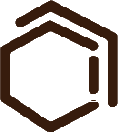 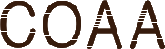 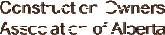 Installation Work Package Life Cycle#2 Document Control InterfaceSee #1 Electronic IWP     	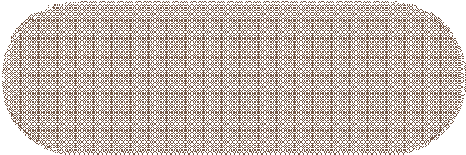 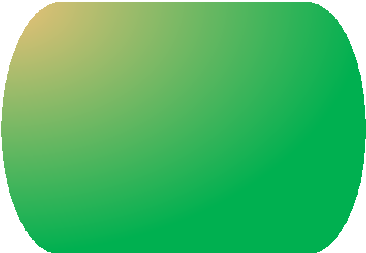 creation (A)ApplicableSuperintendant	 	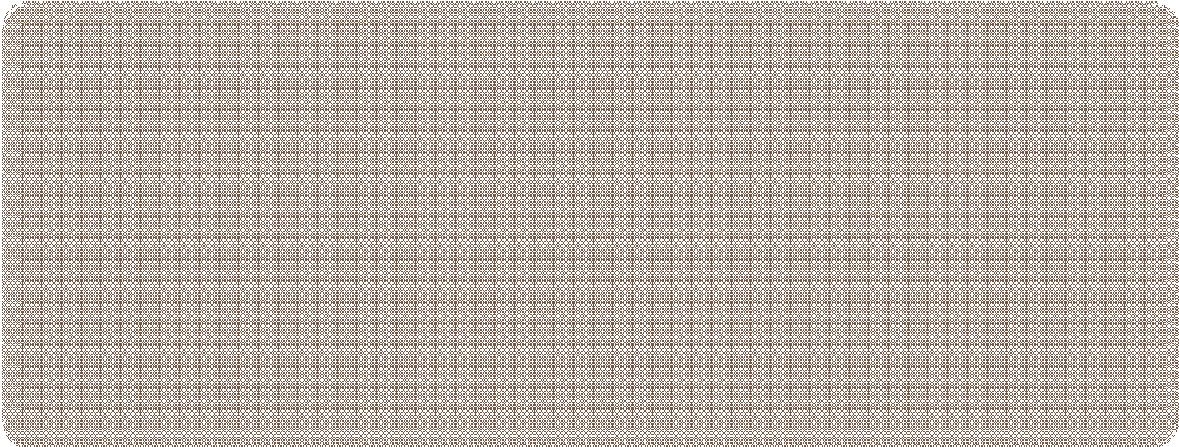 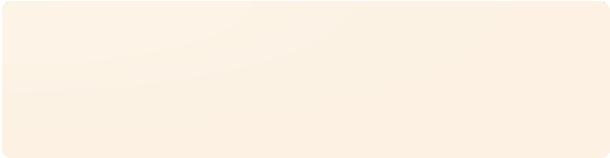 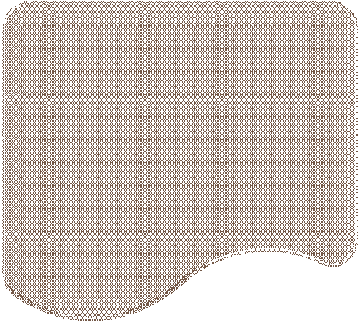 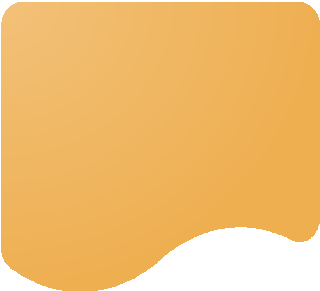 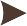 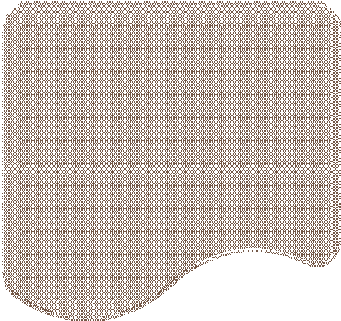 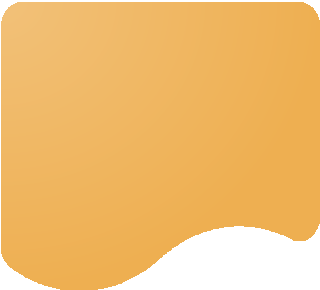 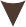 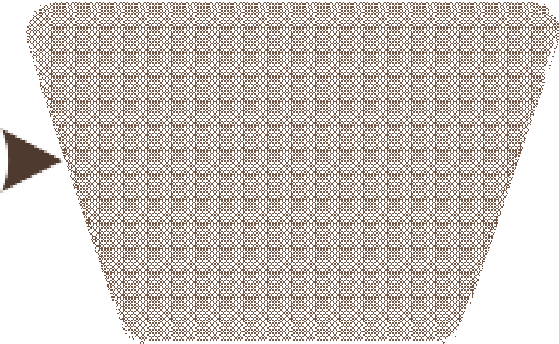 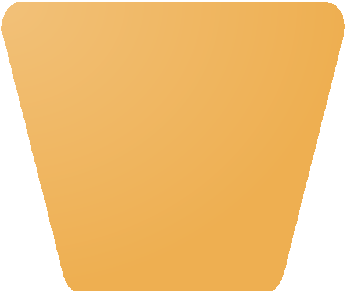 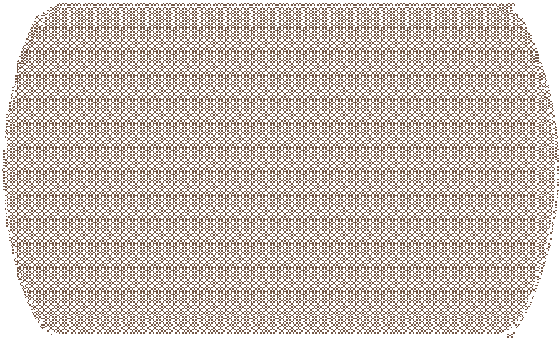 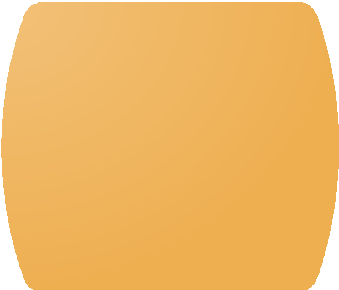 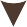 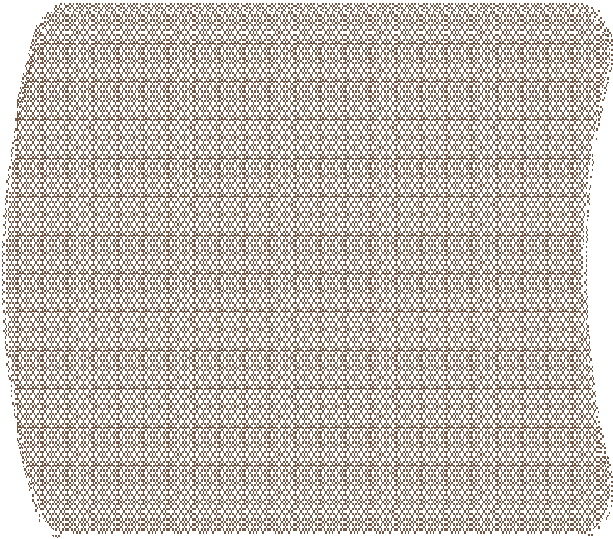 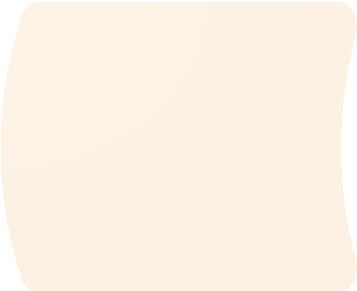 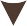 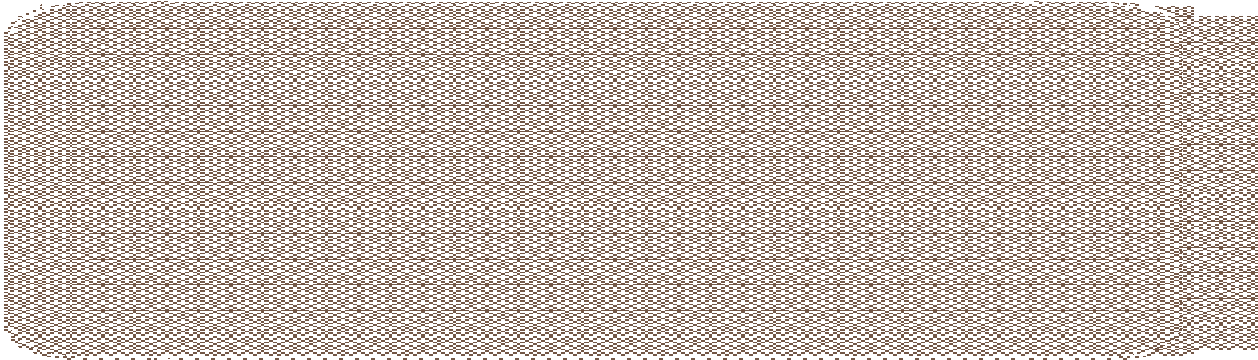 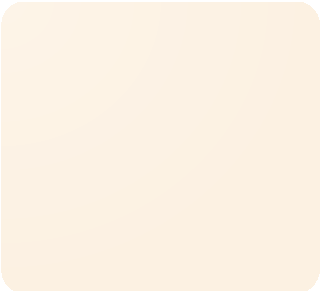 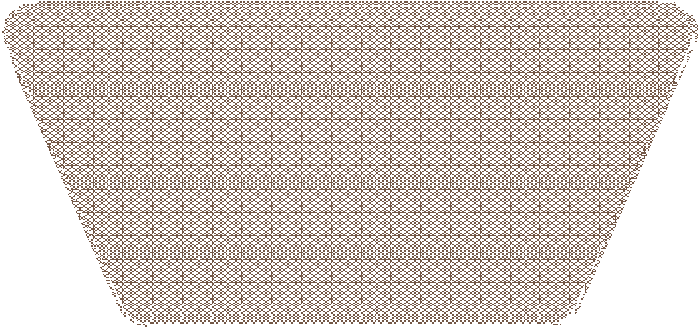 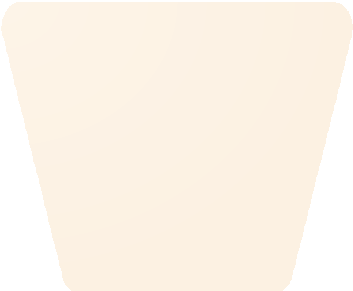 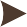 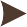 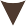 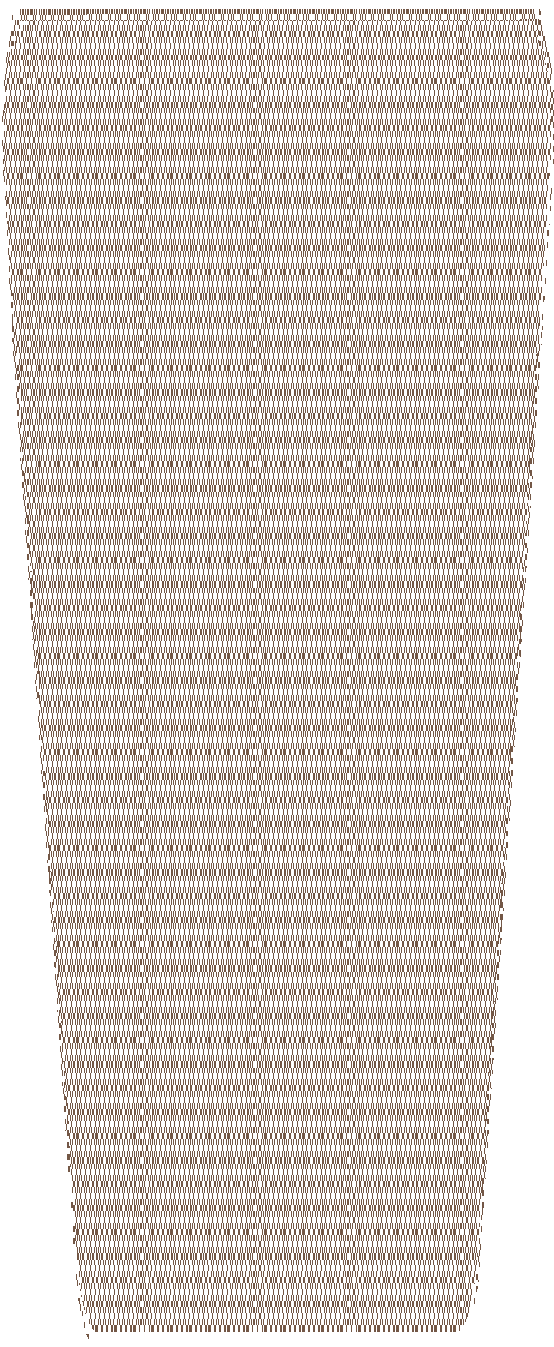 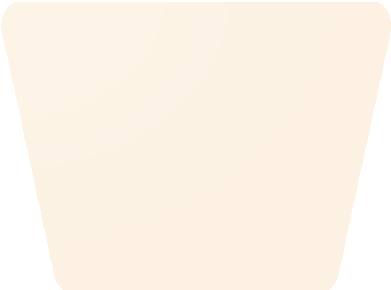 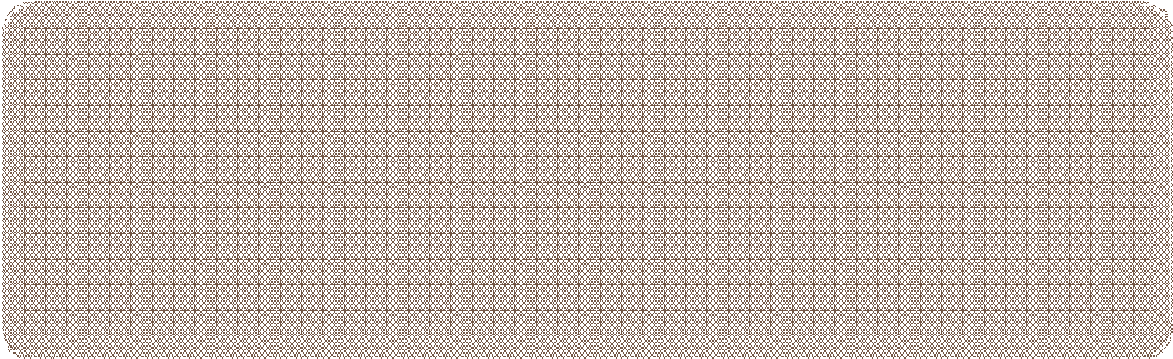 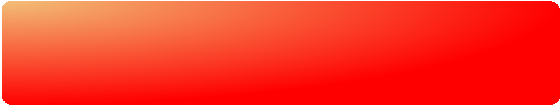 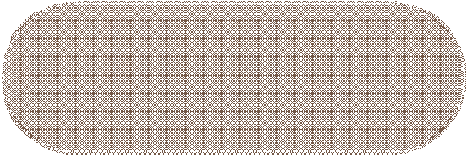 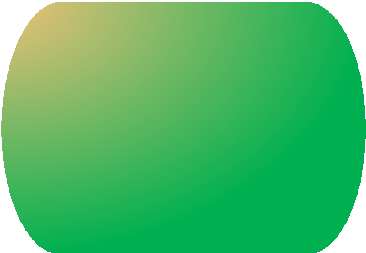 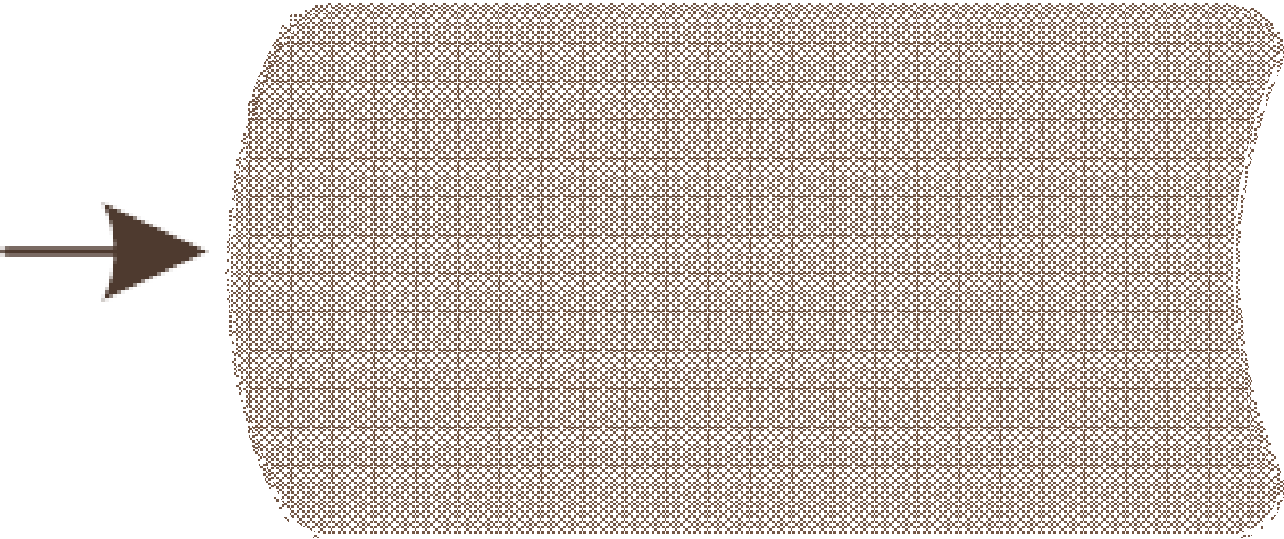 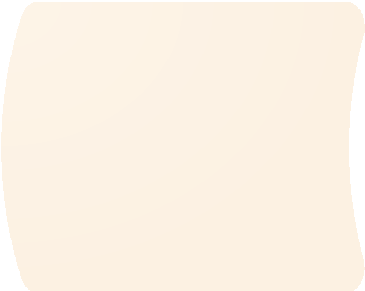 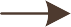 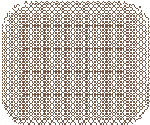 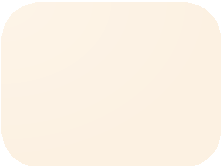 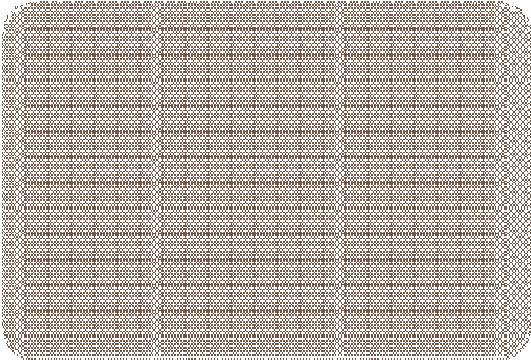 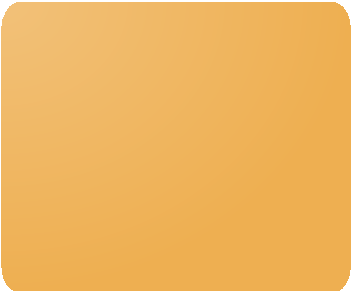 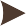 vets the IWP Content and PlanObtain	 	remaining signaturesIWP Hard Copy is Created Planning DepartmentElectronic Document list is sent to Document ControlHard Copy IWP is turned over to Document ControlSee #1 Electronic IWP creation (B)Document Control Loads log into system to use as place holdersDoc Control LoadsIWP content into	 	system using place holders created from LogDoc ControlVerifies	 	document revision and signaturesDoc Control Creates two hard copies filing one as masterDocument ControlDoc Control Monitors the electronic document list for each IWP and transmits any revision notices to the Planning departmentDoc Controltransmits two hard	 	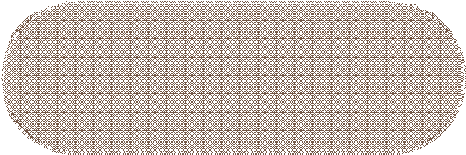 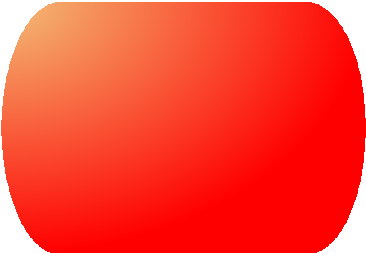 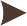 copies to Planning department for issuingSee #3 IWP Issuance to the field (A)Author: Robin Mikaelsson Approver: COAA WFP CommitteePage 1 of 1 WFP-WFD-2013-144-A   IWP  Lifecycle  2.vsd